NAGYKOVÁCSI NAGYKÖZSÉG ÖNKORMÁNYZATAPÉNZÜGYI BIZOTTSÁGELNÖKEMEGHÍVÓ Nagykovácsi Nagyközség ÖnkormányzatánakPénzügyi bizottsága üléséreAz ülés helye: 	Öregiskola Közösségi Ház és Könyvtár Időpontja: 	2023. április 24. (hétfő) 17 óra 30 percNapirend:NYÍLT ülés:Belső ellenőrzés 2022. évi összefoglaló jelentésének jóváhagyása E – 36Előterjesztő: Kiszelné Mohos Katalin polgármesterElőadó: Grégerné Papp Ildikó jegyzőTárgyalja: PBA 2022. évre vonatkozó zárszámadási rendelet megalkotása E – 42Előterjesztő: Kiszelné Mohos Katalin polgármesterElőadó: Perlaki Zoltán osztályvezetőTárgyalja: PB, ÜBBeszámoló a főépítész 2022. évi munkájáról E – 37Előterjesztő: Györgyi Zoltán főépítészTárgyalja: PBDöntés a Depónia Hulladékkezelő és Településtisztasági Nonprofit Kft. beszámolójáról E – 33Előterjesztő: Kiszelné Mohos Katalin polgármesterElőadó: dr. Halmosi-Rokaj Odett aljegyzőTárgyalja: PBDöntés az Öregiskola Közösségi ház és Könyvtár energetikai korszerűsítésével összefüggő terem- és ingatlanhasználatról E – 48Előterjesztő: Kiszelné Mohos Katalin polgármesterElőadó: dr. Halmosi-Rokaj Odett aljegyzőTárgyalja: PBElvi döntés a Nagykovácsi Erdősétány u. 20. szám (2138 hrsz.) alatti ingatlan telekhatár rendezéséről E – 43Előterjesztő: Kiszelné Mohos Katalin polgármesterElőadó: Györgyi Zoltán főépítészTárgyalja: PBDöntés a Nagykovácsi Gémeskút utca 1718/2 helyrajzi számú ingatlannak a HÉSZ szerinti megosztásáról E – 44Előterjesztő: Kiszelné Mohos Katalin polgármesterElőadó: Györgyi Zoltán főépítészTárgyalja: PBDöntés a „Nemzetiségi célú, energiahatékonyságot elősegítő beruházási, felújítási és karbantartási tevékenységek 2023. évi költségvetési támogatása” tárgyban kiírt egyedi kérelemmel kapcsolatos tulajdonosi hozzájárulásról E – 46Előterjesztő: Kiszelné Mohos Katalin polgármesterElőadó: Karajzné Illinger Enikő osztályvezetőTárgyalja: PBZÁRT ülés:Döntés csatornaátvezetési szolgalmi jog létesítéséről az önkormányzati tulajdonú Száva u. 4. (384 hrsz.) alatti ingatlanon E – 47Előterjesztő: Kiszelné Mohos Katalin polgármesterElőadó: Györgyi Zoltán főépítészTárgyalja: PBNagykovácsi, 2023. április 20. Honti Zoltán sk.											elnök	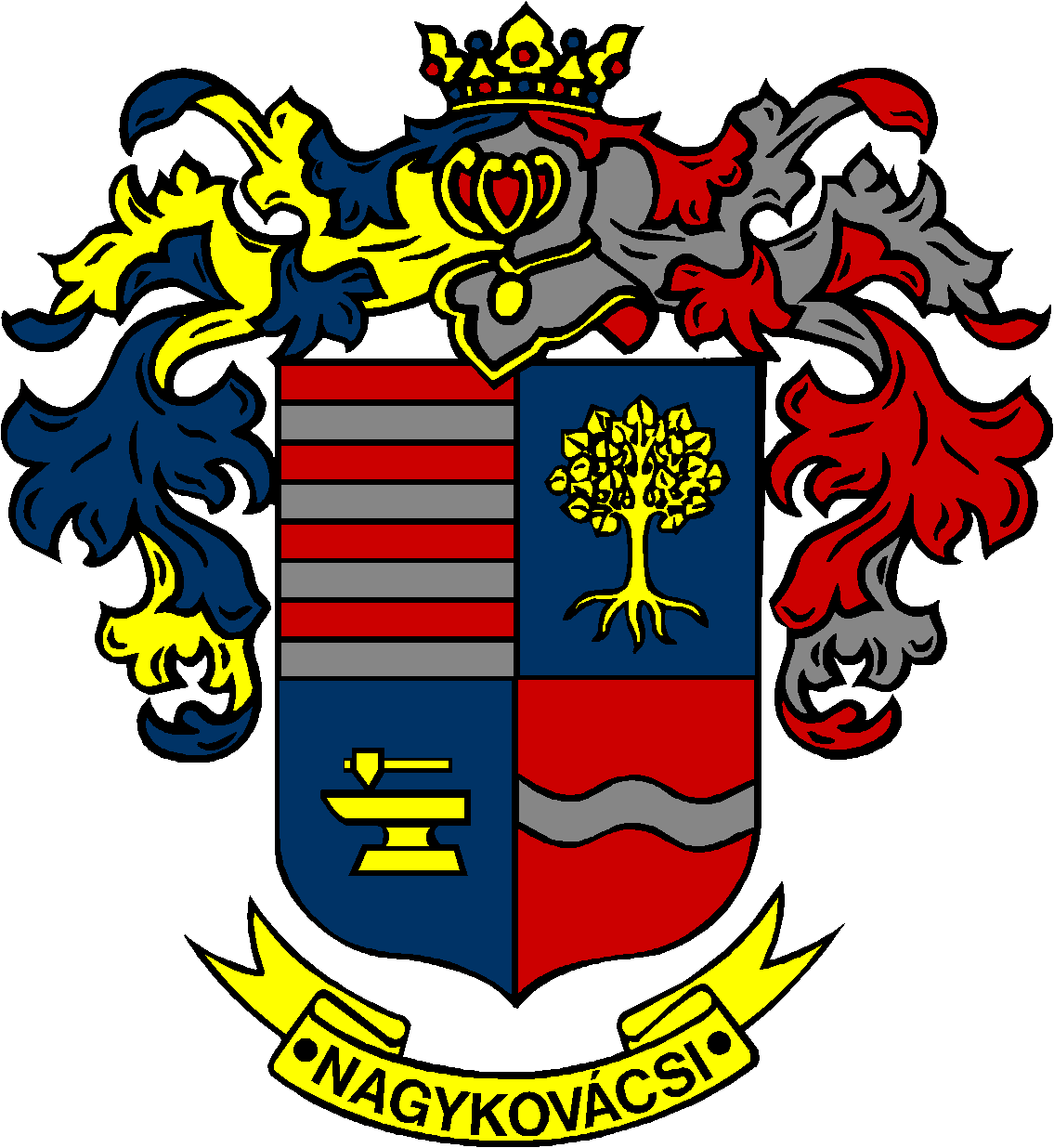 